Стань заметней на дороге!СВЕТООТРАЖАТЕЛЬДЕЛАЕТ ПЕШЕХОДА ЗАМЕТНЫМ.Каждый день, утром и вечером сотни пешеходов идут на учебу, на работу, на службу и возвращаются после домой. К сожалению, световой день самый длинный только летом, в остальные времена года путь пешеходов до учебного заведения или работы сопровождается сумерками и плохой освещенностью, особенно темным зимним утром.Пешеход и велосипедист в темное время суток подвержен двукратному риску стать жертвой дорожно-транспортного происшествия по сравнению со светлым временем. Риск попадания в ДТП со смертельным исходом для пешехода, не использующего светоотражателя, является десятикратным по сравнению с пешеходом, использующим светоотражатель.Как бы вы ответили на вопрос «что такое светоотражатель»? Наверное, первое, что приходит в голову – это светоотражатели на велосипедах или автомобилях. Каждый из нас видел такие светоотражатели, возможно даже не акцентируя внимание на этом. Тем не менее, светоотражатели очень полезны и незаменимы для повышения безопасности на дороге. Особенно актуальны светоотражатели для пешеходов, поскольку с их помощью видимость, а, следовательно, и безопасность, пешехода увеличивается во много раз. Светоотражатель – это ваш Ангел Хранитель на дороге, а не просто безделушка. Именно об этом виде светоотражателей мы расскажем вам в этой статье.Отвлечь внимание водителя от пешехода может вообще все, что угодно:сильный туман, проливной дождь, недостаточно чистое лобовое стекло, придорожная реклама. В темное время суток, чтобы избежать наезда на пешехода без светоотражателя у водителя есть всего чуть больше секунды. Очень часто этого бывает недостаточно, чтобы избежать наезда на пешехода. Поэтому, по статистике, наезды на пешеходов без светоотражателей случаются в 8 раз чаще. Пешеход со светоотражателем привлекает внимание водителя и более заметен на дороге.Насколько светоотражатель повышает видимость пешехода? Ответить на этот вопрос поможет физика. Любое вещество в природе отражает и поглощает лучи света. Количество отраженных лучей определяется цветом вещества. Так, наибольшее отражение у светлых светоотражателей – белых и желтых. Наименьшее – у фиолетовых и темно-синих. Но даже темно-синий светоотражатель на одежде намного лучше, чем просто темно-синяя куртка. При ближнем свете фар пешеход в синей одежде виден на расстоянии , в красной – на расстоянии , в желтой - на расстоянии . Пешехода в белой одежде водитель увидит на дистанции . Применение светоотражателя повысит видимость объекта до . Помните о том, что в опасный момент водителю нужно время, чтобы среагировать и что-то успеть сделать. На это уходит около секунды. При скорости  за это время автомобиль проедет . А при скорости  - около . 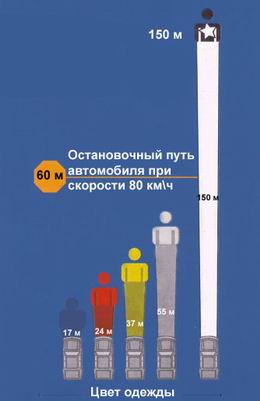 Мы покажем вам схематично, как выглядит зона видимости для водителя в темное время суток: 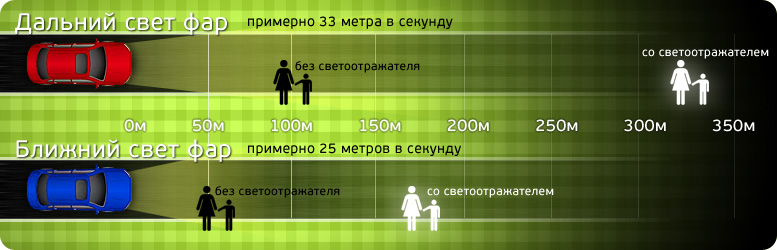 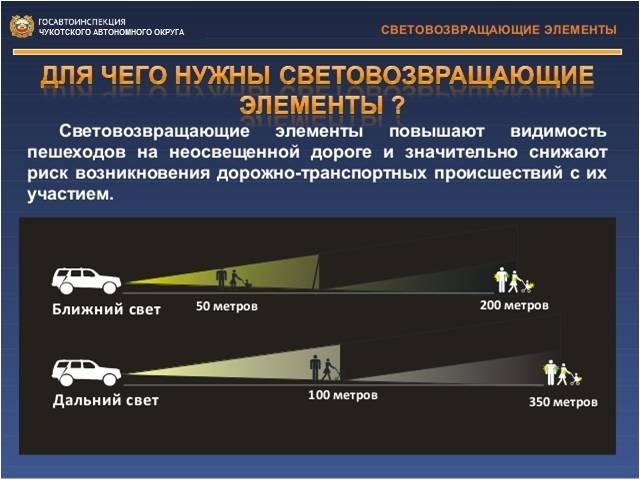 Как наглядно видно из рисунка, передвигаясь в темное время суток с ближним светом фар, водитель видит пешехода только на расстоянии не более  (около . в реалии), а пешехода со светоотражателем – почти на . При движении с включенным дальним светом водитель замечает пешехода на расстоянии меньше . (а ведь это очень мало, например, для трассы), пешехода со светоотражателем водитель видит уже на расстоянии 300 метров, так что у водителя есть целых 7 секунд для маневра. Этого достаточно, чтобы предотвратить аварию.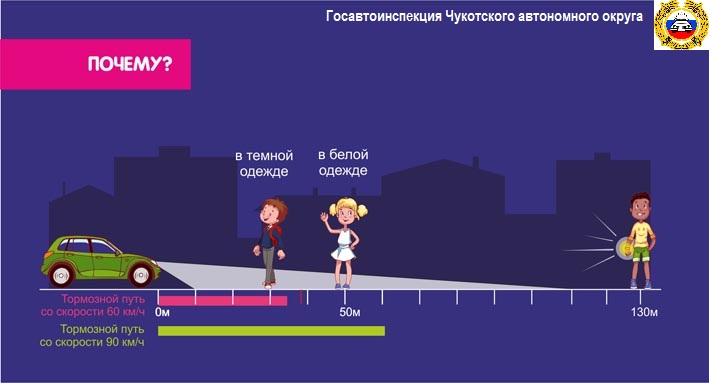 Съемные, несъемные, висячие, причудливых форм для детей и школьников, с рисунками и без, с нанесением рекламной информации и логотипов – светоотражатели стали неизменным атрибутом одежды пешеходов многих Европейский стран.Как пользоваться светоотражателем (фликером)? Лучше всего фликер выполняет свою функцию, если он свободно двигается и вращается. Специальное крепление позволяет зафиксировать светоотражатель на куртке или сумке. Убедитесь, что его хорошо видно спереди, и сзади, сбоку. Желательно повесить светоотражатель на уровне бедра — примерно на этой высоте находятся фары автомобилей. Тогда он будет хорошо отражать свет. Поместите несколько фликеров в разных местах, чтобы водители сразу заметили вас на дороге.Считается, что светоотражатель — самый дешевый полис страхования жизни. Ведь он помогает избежать ДТП с трагичным финалом, а стоит немногим дороже пластиковой авторучки.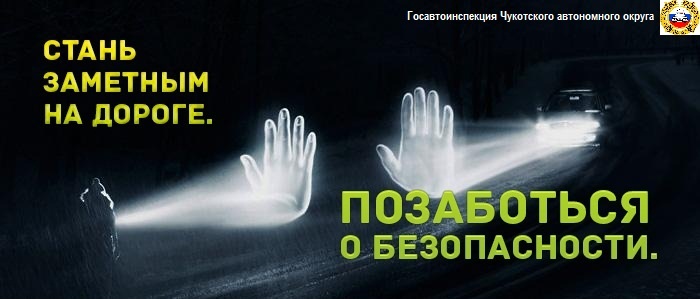 Также отделение ГИБДД Чукотского района напоминает правила дорожного движения для пешеходов.  В главе 4 ПДД РФ указаны обязанности пешеходов:4. Обязанности пешеходов4.1. Пешеходы должны двигаться по тротуарам, пешеходным дорожкам, велопешеходным дорожкам, а при их отсутствии - по обочинам. Пешеходы, перевозящие или переносящие громоздкие предметы, а также лица, передвигающиеся в инвалидных колясках без двигателя, могут двигаться по краю проезжей части, если их движение по тротуарам или обочинам создает помехи для других пешеходов.При отсутствии тротуаров, пешеходных дорожек, велопешеходных дорожек или обочин, а также в случае невозможности двигаться по ним пешеходы могут двигаться по велосипедной дорожке или идти в один ряд по краю проезжей части (на дорогах с разделительной полосой - по внешнему краю проезжей части).При движении по краю проезжей части пешеходы должны идти навстречу движению транспортных средств. Лица, передвигающиеся в инвалидных колясках без двигателя, ведущие мотоцикл, мопед, велосипед, в этих случаях должны следовать по ходу движения транспортных средств.При переходе дороги и движении по обочинам или краю проезжей части в темное время суток или в условиях недостаточной видимости пешеходам рекомендуется, а вне населенных пунктов пешеходы обязаны иметь при себе предметы со световозвращающими элементами и обеспечивать видимость этих предметов водителями транспортных средств.За нарушение данных правил предусмотрена административная ответственность:Статья 12.29. Нарушение Правил дорожного движения пешеходом или иным лицом, участвующим в процессе дорожного движения1. Нарушение пешеходом или пассажиром транспортного средства Правил дорожного движения -влечет предупреждение или наложение административного штрафа в размере пятисот рублей.2. Нарушение Правил дорожного движения лицом, управляющим велосипедом, либо возчиком или другим лицом, непосредственно участвующим в процессе дорожного движения (за исключением лиц, указанных в части 1 настоящей статьи, а также водителя транспортного средства), -влечет наложение административного штрафа в размере восьмисот рублей.3. Нарушение Правил дорожного движения лицами, указанными в части 2 настоящей статьи, совершенное в состоянии опьянения, -влечет наложение административного штрафа в размере от одной тысячи до одной тысячи пятисот рублей.По материалам интернет сайтов. Отделение ГИБДД Чукотского муниципального района.